	Załącznik Nr 2 do Umowy Nr UmStaz/………. z dnia …………. r.………………………………/pieczątka Organizatora stażu/Opinia dotycząca przebiegu stażuPan(i) …………………………………………..................., ur. ……………………………..zam. …………. ……………………………………………, PESEL………………………...Okres odbywania stażu ……………………………………., nr umowy……………………..Zadania realizowane przez bezrobotnego w okresie odbywania stażu :……………………………………………………………………………………………………………………………………………………………………………………………………………………………………………………………………………………………………………………………………………………………………………………………………………………………………………………………………………………………………………………………………………………Kwalifikacje i umiejętności, które bezrobotny nabył podczas odbywania stażu :……………………………………………………………………………………………………………………………………………………………………………………………………………………………………………………………………………………………………………………………………………………………………………………………………………………………………………………………………………………………………………………………………………………Kursy i szkolenia, w których uczestniczył bezrobotny podczas stażu :………………………………………………………………………………………………………………………………………………………………………………………………………………………………………………………………………………………………………………………………Opinia Organizatora na temat osoby odbywającej staż :……………………………………………………………………………………………………………………………………………………………………………………………………………………………………………………………………………………………………………………………………………………………………………………………………………………………………………………………………………………………………………………………………………………………………………………………………………………………………………………………………………………/data otrzymania ipodpis bezrobotnego/							……………………………………………						                  /podpis i pieczątka Organizatora stażu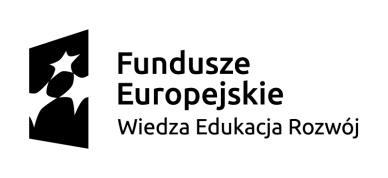 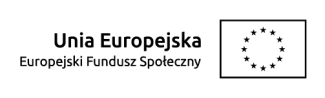 